Cvičení 12: Uspořádání marketingových dat 
do přehledné tabulkypokročilýÚKOL: 	Z výchozích dat vytvořte přehlednou tabulku.	Upozorňuji na potřebu ke správnému splnění úkolu provést:uspořádání dat do příslušných sloupců,ošetření chybových hodnot.POTŘEBNÉ ZNALOSTI:Vyhledávací funkce POSUNFunkce IFERRORUložení do *.csvTIP PRO POKROČILÉ: 	Můžete vytvořit kontingenční tabulku pro zjištění počtu chybových údajů.VÝCHOZÍ DATA:	Soubor „12 - Marketing - Zdroj.xlsx“UKÁZKA ŘEŠENÍ:	Soubor „12 - Marketing data do tabulky - Řešení.xlsx“DOPORUČENÝ POSTUP:ÚvodMáte výchozí tabulku s daty.POSUNVyužitím smíšeného odkazování ve funkci POSUN vytvořte přehlednou tabulku.Ošetření chybVyužitím funkce IFERROR ošetřete chybové hodnoty (například nezadaná data).TiskPřipravte tabulku pro tisk, kdy do nového listu vložíte tabulku jako hodnoty a upravíte formát.CsvUložte jako soubor *.csv. Tip pro pokročiléZa využití kontingenční tabulky můžete zjistit počet chybných dat.Ukázka řešení: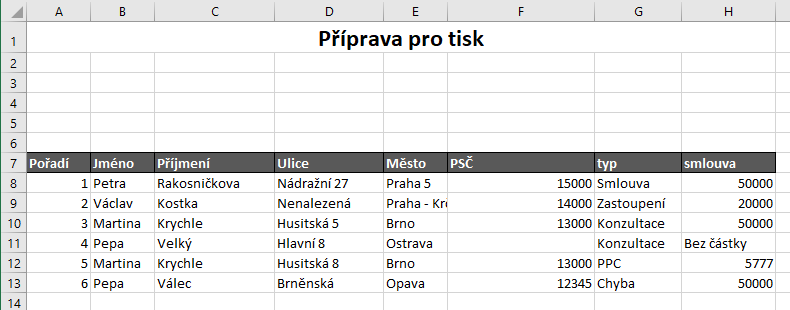 Další zdroje informací:http://office.lasakovi.com/excel/funkce-vyhledavaci/posun-offset-funkce-excel/http://office.lasakovi.com/excel/funkce-logicke/iferror-funkce-excel/